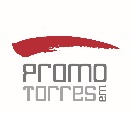 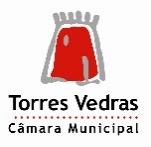 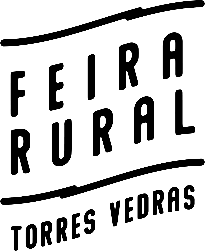 FICHA DE INSCRIÇÃOFEIRA RURAL DE TORRES VEDRAS – 2023Nome ____________________________________________________________________________Endereço _________________________________________________________________________Código-Postal ______________________ Localidade ______________________________________Telemóvel ________________ E-mail __________________________________________________NIF ________________Responsável pela participação _____________________________DADOS DE FATURAÇÃO (se diferentes da inscrição) Nome ___________________________________________________________________________Endereço _________________________________________________________________________Código-Postal ______________________ Localidade ______________________________________Telemóvel ________________ E-mail __________________________________________________NIF ________________DESCRIÇÃO DOS PRODUTOS A COMERCIALIZAR: ________________________________________________________________________________________________________________________________________________________________________________________________________________________________________________________________________________________ FEIRAS EM QUE SE INSCREVE1 de abril        6 de maio       3 de junho       1 de julho       9 de setembro       7 de outubroNúmero de bancas pretendidas:        1 banca                   2 bancas (velharias, hortícolas, frutícolas)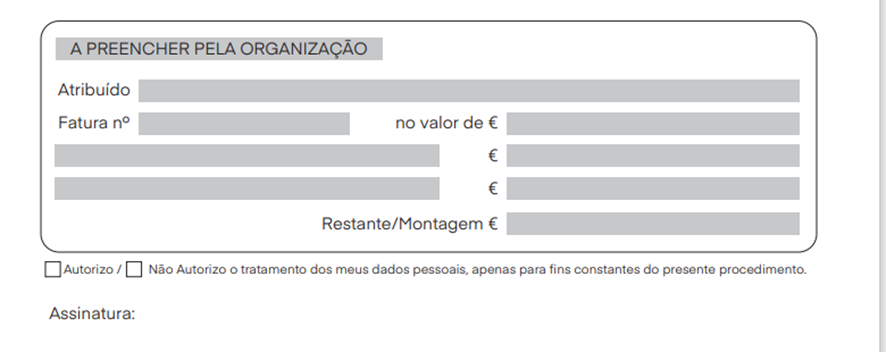 OBSERVAÇÕESAnexar fotografias dos trabalhos (obrigatório para a área de Artesanato)Assinar a Autorização para recolha e tratamento de dados Nome da banca: ________________________________________________Assinatura do responsável: _______________________________________Data: ____ / ____ / 2023